KARYA TULIS ILMIAHANALISIS KELENGKAPAN REKAM MEDIS PASIEN DENGAN DIAGNOSA PALATOSCHIZISDI RUMAH SAKIT UMUM DHARMA YADNYA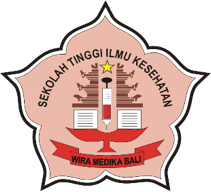 PUTU BERLIAN UTAMI PUTRI BASKARA 204620045PROGRAM STUDI REKAM MEDIS DAN INFORMASI KESEHATAN PROGRAM DIPLOMA TIGASEKOLAH TINGGI ILMU KESEHATAN WIRA MEDIKA BALIDENPASAR 2023HALAMAN VALIDASIKarya Tulis Ilmiah dengan Judul :ANALISIS KELENGKAPAN REKAM MEDIS PASIEN DENGAN DIAGNOSA PALATOSCHIZISDI RUMAH SAKIT UMUM DHARMA YADNYAPutu Berlian Utami Putri Baskara NIM: 204620045Telah divalidasi oleh Tim Karya Tulis Ilmiah Program Studi Rekam Medis Dan Informasi Kesehatan Program Diploma Tiga Sekolah Tinggi Ilmu Kesehatan Wira Medika BaliPada mei 2023Pembimbing I( Ns Nurul Faidah, S. Kep., M.Kes ) NIK. 20410401Pembimbing II( Drs. I Dewa Agung Ketut Sudarsana, MM ) NIK. 20413695HALAMAN PERNYATAAN ORISINALITASKarya Tulis Ilmiah ini adalah hasil karya saya sendiri, semua sumber baik yang dikutip maupun dirujuk telah saya nyatakan dengan benar.Nama	: Putu Berlian Utami Putri BaskaraNIM	204620045Tanda Tangan	:Tanggal	:Putu Berlian Utami Putri BaskaraPERNYATAAN PERSETUJUAN KARYA TULIS ILMIAHANALISIS KELENGKAPAN REKAM MEDIS PASIEN DENGAN DIAGNOSA PALATOSCHIZISDI RUMAH SAKIT UMUM DHARMA YADNYAPutu Berlian Utami Putri Baskara NIM. 204620045Karya Tulis Ilmiah ini telah diperiksa dan disetujui isi dan susunannya sehingga dapat diajukan pada ujian sidang Karya Tulis ilmiah yang diselenggarakan oleh Program Studi Rekam Medis Dan Informasi KesehatanProgram Diploma Tiga Sekolah Tinggi Ilmu Kesehatan Wira Medika Bali.Menyetujui,Pembimbing I( Ns Nurul Faidah, S. Kep., M.Kes ) NIK. 20410401Pembimbing II( Drs. I Dewa Agung Ketut Sudarsana, MM ) NIK. 20413695LEMBAR PENGESAHANKarya Tulis Ilmiah dengan Judul:ANALISIS KELENGKAPAN REKAM MEDIS PASIEN DENGAN DIAGNOSA PALATOSCHIZISDI RUMAH SAKIT UMUM DHARMA YADNYAPutu Berlian Utami Putri Baskara NIM: 204620045Telah berhasil dipertahankan di hadapan tim penguji Proposal Karya Tulis Ilmiah Rekam Medis dan Informasi Kesehatan Program Diploma TigaSekolah Tinggi Ilmu Kesehatan Wira Medika BaliPada hari…........Tanggal	2021Tim Penguji	Tanda TanganPenguji Utama	: Ns. Ni Ketut Ayu Mirayanti, S.Kep., M.Kep Penguji Anggota I : Ns. Nurul Faidah, S.Kep., M.KesPenguji Anggota II : Drs. I Dewa Agung Ketut Sudarsana, MMMengetahuiKetua Program Studi Rekam Medis Dan Informasi Kesehatan Program Diploma TigaSTIKES Wira Medika BaliDr. Ns. I Made Sudarma Adi Putra, S.Kep., M.Kes NIK. 204.09.230KATA PENGANTARPuji syukur kepada Tuhan Yang Maha Esa, karena atas berkat dan rahmatNya, sehingga Karya Tulis Ilmiah ini dapat terselesaikan. Karya Tulis Ilmiah ini dilakukan dalam rangka memenuhi salah satu persyaratan untuk meraih gelar Ahli Madya Rekam Medis dan Informasi Kesehatan di Progran Studi Rekam Medis Dan Informasi Kesehatan Program Diploma Tiga Sekolah Tinggi Ilmu Kesehatan Stikes Wira Medika Bali.Bantuan dan bimbingan dari berbagai pihak, dari masa perkuliahan sampai penyusunan Karya Tulis Ilmiah ini, sangatlah membantu. Oleh karena itu, saya mengucapkan terimakasih kepada :Drs. I Dewa Agung Ketut Sudarsana, MM selaku Ketua Sekolah Tinggi Ilmu Kesehatan Wira Medika Bali yang telah memberi kesempatan dan fasilitas kepada penulis untuk mengikuti dan menyelesaikan pendidikan di Sekolah Tinggi Ilmu Kesehatan Wira Medika Bali.Dr. Ns. I Made Sudarma Adiputra, S.Kep., M.Kes selaku Ketua Program Studi Diploma 3 Rekam Medis dan Informasi Kesehatan Sekolah Tinggi Ilmu Kesehatan Wira Medika Bali atas arahan dan ijin yang telah diberikan kepada penulis untuk menempuh pendidikan di Program Studi Diploma 3 Rekam Medis dan Informasi Kesehatan.Ns. Nurul Faidah, S.Kep., M.Kes dan Drs I Dewa Agung Ketut Sudarsana, MM selaku Dosen Pembimbing I dan Pembimbing II yang telah memberikan kesempatan, masukan, pengetahuan dan bimbingan dalam menyelesaikan Karya Tulis Ilmiah ini.Luh Komang Indrayani, S.MIK, selaku petugas rekam medis di RSU Dharma Yadnya yang telah membantu dalam proses pengambilan data.Orang tua dan keluarga tercinta yang telah memberikan bantuan dukungan moral dan material.Pasek Sugianti, Yoga Adi, Agus Hendra, dan Gungtra yang telah banyak membantu dan mendukung saya dalam menyelesaikan Karya Tulis Ilmiah ini .Semua pihak dan tim hore yang telah membantu dan menyemangati saya dalam menyelesaikan Karya Tulis Ilmiah ini yang tidak bisa saya sebutkan satu persatu.Peneliti menyadari, masih banyak keterbatasan dalam penyusunan Karya Tulis Ilmiah ini. Peneliti telah berusaha dengan segenap kemampuan dalam menuangkan pemikiran dalam Karya Tulis Ilmiah ini, tentunya akan masih  banyak hal-hal yang perlu diperbaiki. Untuk itu, peneliti sangat mengharakan kritik dan saran guna menyempurnakan Karya Tulis Ilmiah ini.Denpasar PenulisPutu Berlian Utami Putri BaskaraNIM. 204620045PERNYATAAN PERSETUJUAN PUBLIKASI KARYA TULIS ILMIAH UNTUK KEPENTINGAN AKADEMISSebagai civitas akademik Sekolah Tinggi Ilmu Kesehatan Wira Medika Bali, saya yang bertanda tangan di bawah ini :Nama : Putu Berlian Utami Putri Baskara NIM : 204620045Program Studi : Diploma Tiga Rekam Medis dan Informasi KesehatanDemi pengembangan ilmu pengetahuan, menyetujui untuk memberikan kepada Sekolah Tinggi Ilmu Kesehatan Wira Medika Bali Hak Bebas Royalti Noneksklusif (Non-ekslusive Royalty-Free Right) atas karya ilmiah saya yang berjudul Analisis Kelengkapan Rekam Medis Pasien Dengan Diagnosa Palatoschizis Di Rumah Sakit Umum Dharma Yadnya. Beserta perangkat yang ada (jika diperlukan). Dengan Hak Bebas Royalti Noneksklusif ini Sekolah Tinggi Ilmu Kesehatan Wira Medika Bali berhak menyimpan, mengalih media/formatkan, mengelola dalam bentuk pangkalan data (database), merawat dan mempublikasikan tugas akhir saya selama tetap mencantumkan nama saya sebagai penulis/pencipta dan sebagai pemilik Hak Cipta.Demikian pernyataan ini saya buat dengan sebenarnya.ABSTRAKANALISIS KELENGKAPAN REKAM MEDIS PASIEN DENGAN DIAGNOSA PALATOSCHIZISDI RUMAH SAKIT UMUM DHARMA YADNYAPutu Berlian Utami Putri Baskara, Nurul Faidah, I Dewa Agung Ketut Sudarsana Program Studi Rekam Medis dan Informasi Kesehatan Program Diploma tiga STIKes Wira Medika BaliAnalisis yang dilakukan untuk mengecek kelengkapan dalam rekam medis adalah analisis Kuantitatif. Analisis kuantitatif merupakan telaah atau review bagian tertentu dari isi rekam medis dengan maksud mengecek kekurangan yang berkaitan dengan pencatatan medis. Adapun 4 komponen dalam analisis Kuantitatif yaitu identifikasi, adanya laporan penting, autentifikasi pemberian persetujuan, dan pendokumentasian yang benar. Tujuan penelitian ini adalah menganalisis kelengkapan dokumen Rekam Medis pasien dengan diagnosa Palatoschizis di RSU Dharma Yadnya tahun 2022 berdasarkan analisis kuantitatif. Metode penelitian yang digunakan adalah kuantitatif dengan pendekatan deskriptif dengan sampel penelitian sebanyak 44 rekam medis bulan Januari-September tahun 2022 dengan menggunakan teknik pengambilan sampel total sampling. Hasil penelitian menunjukkan bahwa kelengkapan pengisian identifikasi 40 (90,9%) dan tidak lengkap sebanyak 4 (9,1%), kelengkapan pengisianlaporan yang penting sebanyak 41 (93,2%) dan ketidaklengkapan sebanyak 3 (6,8%), kelengkapan pengisian autentifikasi sebanyak 41 (93,2%) dan ketidaklengkapan sebanyak 3 (6,8%), kelengkapan pengisian pendokumentasian yang benar sebanyak38 (86,4%) dan ketidaklengkapan sebanyak 6 (13,6%). Dapat disimpulkan dari keempat analisis, kelengkapan tertinggi pengisian rekam medis pada pasien palatoschizis yakni terdapat pada pengisian laporan penting dan pengisian autentifikasi. Berdasarkan penelitian diatas peneliti memberikan saran agar rumah sakit sebaiknya melakukan sosialisasi mengenai kelengkapan dan ketepatan waktu pengisian rekam medis kepada seluruh petugas medis yang bertanggung jawab dalam pengisian rekam medis.Kata kunci : Kelengkapan pengisian rekam medis rawat inap pasien PalatoschizisABSTRACTANALYSIS OF COMPLETENESS OF PATIENT MEDICAL RECORDS WITH THE DIAGNOSIS OF PALATOSCHIZISAT DHARMA YADNYA GENERAL HOSPITALPutu Berlian Utami Putri Baskara, Nurul Faidah, I Dewa Agung Ketut Sudarsana Medical Record and Health InformationSTIKes Wira Medika BaliThe analysis carried out to check the completeness of the medical record is a quantitative analysis. Quantitative analysis is a study or review of certain parts of the contents of medical records with the intention of checking for deficiencies related to medical records. The 4 components in the Quantitative analysis are identification, important reports, authentication of approval, and proper documentation. The purpose of this study was to analyze the completeness of the Medical Record documents for patients with a diagnosis of Palatoschizis at Dharma Yadnya General Hospital in 2022 based on quantitative analysis. The research method used is quantitative with a descriptive approach with a research sample of 44 medical records from January to September 2022 using a total sampling technique. The results showed that 40 (90.9%) completed identification and 4 (9.1%) incomplete,  41(93.2%)  important  report  filling  and  3  (6.8%)  incomplete.  41  (93.2%)  completeauthentication and 3 (6.8%) incomplete, 38 (86.4%) complete correct documentation and 6 (13.6%) incomplete. It can be concluded from the four analyses, the highest completeness of medical record filling in palatoschizis patients is found in filling out important reports and filling out authentication. Based on the research above, the researcher suggests that hospitals should conduct outreach regarding the completeness and timeliness of filling out medical records to all medical staff who are responsible for filling out medical records.Keywords: Completion of medical record filling in inpatient Palatoschizis patientsDAFTAR ISIDAFTAR GAMBARGambar 2. 1 Kerangka konsep	18Gambar 3. 1 Kerangka Kerja	20DAFTAR TABELTabel 3. 1 Definisi Operasional	Error! Bookmark not defined.Tabel 4. 1 Hasil Analisis Kelengkapan Pengisian Identifikasi Pada Rekam Medis Pasien Palatoschizis Di RSU Dharma Yadnya	34Tabel 4.2 Hasil Analisis Kelengkapan Pengisian Laporan Penting Pada Rekam Medis Pasien Palatoschizis Di RSU Dharma Yadnya	35Tabel 4.3 Hasil Analisis Kelengkapan Pengisian Autentifikasi Pada Rekam Medis Pasien Palatoschizis Di RSU Dharma Yadnya	36Tabel 4. 4 Hasil Analisis Kelengkapan Pengisian Pendokumentasian Yang Benar Pada Rekam Medis Pasien Palatoschizis Di RSU Dharma Yadnya	37DAFTAR LAMPIRANLampiran 1 Lembar Checklist	55Lampiran 2 Rencana Anggaran Biaya Penenelitian	59Lampiran 3 Rencana Jadwal Penelitian	60Lampiran 4 Hasil Pengolahan Data	61Lampiran 5 Surat Ijin Penelitian	65Lampiran 6 Lembar Kartu Bimbingan	66Lampiran 7 Dokumentasi kegiatan	67